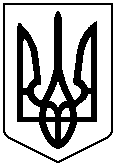 УКРАЇНАЧЕРНІВЕЦЬКА ОБЛАСНА РАДАКОМУНАЛЬНИЙ ЗАКЛАД«ІНСТИТУТ ПІСЛЯДИПЛОМНОЇ ПЕДАГОГІЧНОЇ ОСВІТИЧЕРНІВЕЦЬКОЇ ОБЛАСТІ»вул. І. Франка, 20, м. Чернівці, 58000, тел/факс (0372) 52-73-36, Е-mail: cv_ipo@ukr.net  Код: ЄДРПОУ 0212569710.05.2024 №  01-11/224		                           На № ________від _______Про організацію та проведення заходів у рамках Декади громадянської освітиІнформуємо, що відповідно до наказу Департаменту освіти і науки Чернівецької обласної військової адміністрації від 03.03.2024 № 155 «Про проведення в закладах освіти Декади громадянської освіти»,  упродовж 13.05.2024 - 23.05.2024  планується проведення ряду загально обласних заходів у дистанційному форматі. Подаємо покликання на їх проведення, що додається.	Додаток на 1 арк.В.о. директора Інституту                                                       Наталія КУРИШЧебаник В.І.,0990671289Додаток до листа Інституту післядипломної педагогічної освіти Чернівецької області від 10.05.2024 № 01-11/224Покликання на проведення загально обласних заходів у рамкахДекади громадянської освіти (дистанційний формат) №Назва заходуФормат проведенняДата і час проведенняПокликання на заходи1.Онлайн-вікторина «Бути громадянином: права і обов’язки»онлайн14.05.2024;14.00  https://meet.google.com/vja-fkgv-pjs?hs=2242.Методичний обмін ідей для керівників професійних спільнот учителів громадянської та історичної освітньої галузі «Громадянська освіта: традиційні та інноваційні технології  викладання»онлайн15.05.2024;15.00https://us02web.zoom.us/j/86269254414?pwd=ejZkY3pkb2Y2K0dlRnpqejJlaU96dz09
  Ідентифікатор конференції: 862 6925 4414Код доступу: 5yNvJN3.Інформаційно-просвітницький дайджест для керівників професійних спільнот учителів громадянської та історичної освітньої галузі «Україна-НАТО: вектори співробітництва та перспективи взаємовідносин»онлайн20.05.2024;15.00 https://meet.google.com/tbx-xmbh-rqh?hs=2244..Науково-методичний семінар для керівників професійних спільнот учителів громадянської та історичної освітньої галузі «Зміст та методи викладання Європейських студій в умовах перспектив початку переговорів  про вступ України до ЄС»онлайн23.05.2024;13.00https://us02web.zoom.us/j/86269254414?pwd=ejZkY3pkb2Y2K0dlRnpqejJlaU96dz09
 
 Ідентифікатор конференції: 862 6925 4414Код доступу: 5yNvJN